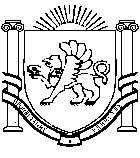 МУНИЦИПАЛЬНОЕ БЮДЖЕТНОЕ ДОШКОЛЬНОЕ ОБРАЗОВАТЕЛЬНОЕ УЧРЕЖДЕНИЕ "ДЕТСКИЙ САД №3 "СОЛНЫШКО ″ ПГТ ЛЕНИНО″ ЛЕНИНСКОГО РАЙОНА РЕСПУБЛИКИ КРЫМРАБОЧАЯ ПРОГРАММАСредней группы комбинированной направленностиразработана на основе ОП ФОП ДОсрок реализации программы (учебный год) – с 01.09.23 г. по 31.05.24 г.                                                                           Разработчик программы                                                                    Воспитатель: Арифова А.П.                                                                    Педагогический стаж: 14  лет2023 г.Содержание Программы1.Целевой раздел.Пояснительная запискаЦелью рабочей программы является создание благоприятных условий для полноценного проживания ребенком дошкольного детства, формирование основ базовой культуры личности, всестороннее развитие психических и физических качеств в соответствии с возрастными и индивидуальными особенностями, подготовка к жизни в современном обществе, обеспечение безопасности жизнедеятельности дошкольника. Эти цели реализуются в процессе разнообразных видов детской деятельности: игровой, коммуникативной, трудовой, познавательно-исследовательской, продуктивной, музыкально-художественной, чтения.Рабочая программа разработана в соответствии с основными нормативно-правовыми документами по дошкольному воспитанию- Федеральный закон от 29.12.2012  № 273-ФЗ  «Об образовании в Российской Федерации»;- Федеральный государственный образовательный стандарт дошкольного образования (Утвержден приказом Министерства образования и науки Российской Федерации от 17 октября 2013 г. N 1155);- «Порядок организации и осуществления образовательной деятельности по основным общеобразовательным программа – образовательным программа дошкольного образования» (приказ Министерства образования и науки РФ от 30 августа 2013 года №1014 г. Москва); - Постановление Главного государственного санитарного врача Российской Федерации от 28.09.2020 г. N28 "Об утверждении СП 2.4.3648 -20 "Санитарно - эпидемиологические требования к организациям воспитания и обучения, отдыха и оздоровления детей и молодёжи".-ОП ФОП ДО МБДОУ №3 пгт Ленино.Локальные актыУстав МБДОУ №3 п.Ленино Ленинского района Республики Крым №838 (утверждён 29.11.2014)Основная образовательная программа МБДОУ №3 п.Ленино Ленинского района Республики КрымПлан работы МБДОУ №3 п.Ленино Ленинского района Республики Крым на 2023-2024 уч. годРабочая программа представлена в виде комплексно-тематического планирования с использованием следующих направлений развития: • физическое развитие;• социально - коммуникативное развитие;• познавательное  развитие; • речевое развитие;• художественно-эстетическое развитие.1.2. Цель и задачидеятельности ДОУ по реализации ОП ФОП ДО определяются на основе анализа результатов предшествующей педагогической деятельности, потребностей детей и родителей, социума, в котором находится дошкольное образовательное учреждение.Таким образом, основная рабочая программа,  подчинена следующим целям:-   создание благоприятных условий для полноценного проживания ребенком дошкольного детства;- формирование основ базовой культуры личности, всестороннее развитие психических и физических качеств в соответствии с возрастными и индивидуальными особенностям;- подготовка к жизни в современном обществе, обеспечение безопасности жизнедеятельности дошкольника.Достижение целей обеспечивает решение следующих задач:- забота о здоровье, эмоциональное благополучие и своевременном всестороннем развитии каждого ребенка;- обеспечение равных возможностей для полноценного развития каждого ребёнка в период дошкольного детства независимо от места жительства, пола, нации, социального статуса, психофизиологических особенностей (в том числе ограниченных возможностей здоровья);- создание в группах атмосферы гуманного и доброжелательного отношения ко всем воспитанникам, что позволяет растить их общительными, добрыми, любознательными, инициативными, стремящимися к самостоятельности и творчеству;- максимальное использование разнообразных видов детской деятельности, их интеграция в целях повышения эффективности образовательного процесса;- творческая организация (креативность) образовательного процесса;- вариативность использования образовательного материала, позволяющая развивать творчество в соответствии с интересами и наклонностями каждого ребенка;- уважительное отношение к результатам детского творчества;- единство подходов к воспитанию детей в условиях дошкольного учреждения и семьи;- построение образовательного процесса на адекватных возрасту,  формах работы с детьми.1.3. Принципы построения и реализации ПрограммыВ соответствии с ФГОС ДО и ОП ФОП ДО Программа построена на следующих принципах: • обогащение (амплификация) детского развития; • построение образовательной деятельности на основе индивидуальных особенностей каждого ребенка, при котором сам ребенок становится активным в выборе содержания своего образования, становится субъектом образования (далее - индивидуализация дошкольного образования); • содействие и сотрудничество детей и взрослых, признание ребенка полноценным участником (субъектом) образовательных отношений; • поддержка инициативы детей в различных видах деятельности; • сотрудничество с семьей; • приобщение детей к социокультурным нормам, традициям семьи, общества и государства; • формирование познавательных интересов и познавательных действий ребенка в различных видах деятельности; • возрастная адекватность дошкольного образования (соответствие условий, требований, методов возрасту и особенностям развития); • учет этнокультурной ситуации развития детей. При реализации Программы учитываются принципы, сформулированные в примерной основной образовательной программе дошкольного образования: 1. Поддержка разнообразия детства. 2. Сохранение уникальности и самоценности детства. 3. Позитивная социализация.4. Личностно-развивающий и гуманистический характер взаимодействия взрослых (родителей (законных представителей), педагогических и иных работников ДОУ) и детей. 5. Содействие и сотрудничество детей и взрослых, признание ребенка полноценным участником (субъектом) образовательных отношений. 6. Сотрудничество педагогов ДОУ с семьей. 7. Сетевое взаимодействие с организациями социализации, образования, охраны здоровья и другими партнерами, которые могут внести вклад в развитие и образование детей, а также использование ресурсов местного сообщества и вариативных программ дополнительного образования детей для обогащения детского развития. 8. Индивидуализация дошкольного образования 9. Возрастная адекватность образования. 10. Развивающее вариативное образование. 11. Полнота содержания и интеграция отдельных образовательных областей. 12. Инвариантность ценностей и целей при вариативности средств реализации и достижения целей Программы.1.4.Возрастные психофизические особенности детей 4-5 летОсновные достижения возраста связаны с развитием игровой деятельности; появлением ролевых и реальных взаимодействий; с развитием изобразительной деятельности; конструированием по замыслу, планированием; совершенствованием восприятия, развитием образного мышления и воображения, эгоцентричностью познавательной позиции; развитием памяти, внимания, речи, познавательной мотивации; формированием потребности в уважении со стороны взрослого, появлением обидчивости, конкурентности, соревновательностисо сверстниками; дальнейшим развитием образа Я ребенка, его детализацией. В игровой деятельности детей среднего дошкольного возраста появляются ролевые взаимодействия.они указывают на то, что дошкольники начинают отделять себя от принятой роли. в процессе игры  роли могут меняться. игровые действия начинают выполняться не ради них самих, а ради смысла игры. Происходит разделение игровых и реальных взаимодействий детей. Развивается изобразительная деятельность. Рисунок становится предметным и детализированным. Графическое изображение человека характеризуется наличием туловища, глаз, рта, носа, волос, иногда одежды и ее деталей. Совершенствуется техническая сторона изобразительной деятельности. Дети могут рисовать основные геометрические фигуры, вырезать ножницами, наклеивать изображения на бумагу и т. д. Усложняется конструирование. Постройки могут включать 5–6 деталей. Формируются навыки конструирования по собственному замыслу, а также планирование последовательности действий. Двигательная сфера ребенка характеризуется позитивными изменениями мелкой и крупной моторики. Развиваются ловкость, координация движений. Дети в этом возрасте лучше, чем младшие дошкольники, удерживают равновесие, перешагивают через небольшие преграды. Усложняются игры с мячом. К концу среднего дошкольного возраста восприятие детей становится более развитым. Они оказываются способными назвать форму, на которую похож тот или иной предмет. Могут вычленять в сложных объектах простые формы и из простых форм воссоздавать сложные объекты. Дети способны упорядочить группы предметов по сенсорному признаку — величине, цвету; выделить такие параметры, как высота, длина и ширина. Совершенствуется ориентация в пространстве. Возрастает объем памяти. Дети запоминают до 7–8 названий предметов. Начинает складываться произвольное запоминание: дети способны принять задачу на запоминание, помнят поручения взрослых, могут выучить небольшое стихотворение и т. д. Начинает развиваться образное мышление. Дети способны использовать простые схематизированные изображения для решения несложных задач. Дошкольники могут строить по схеме, решать лабиринтные задачи. Развивается предвосхищение. На основе пространственного расположения объектов дети могут сказать, что произойдет в результате их взаимодействия. Однако при этом им трудно встать на позицию другого наблюдателя и во внутреннем плане совершить мысленное преобразование образа. Для детей этого возраста особенно характерны известные феномены Ж. Пиаже: сохранение количества, объема и величины. Например, если им предъявить три черных кружка и семь белых кружков из бумаги и спросить: «Каких кружков больше — черных или белых?», большинство ответят, что белых больше. Но если спросить: «Каких больше — белых или бумажных?», ответ будет таким же — больше белых. Продолжает развиваться воображение. Формируются такие его особенности, как оригинальность и произвольность. Дети могут самостоятельно придумать небольшую сказку на заданную тему. Увеличивается устойчивость внимания. Ребенку оказывается доступной сосредоточенная деятельность в течение 15–20 минут. Он способен удерживать в памяти при выполнении каких-либо действий несложное условие. В среднем дошкольном возрасте улучшается произношение звуков и дикция. Речь становится предметом активности детей. Они удачно имитируют голоса животных, интонационно выделяют речь тех или иных персонажей. Интерес вызывают ритмическая структура речи, рифмы.Развивается грамматическая сторона речи. Дошкольники занимаются словотворчеством на основе грамматических правил. Речь детей при взаимодействии друг с другом носит ситуативный характер, а при общении с взрослым становится внеситуативной. Изменяется содержание общения ребенка и взрослого. Оно выходит за пределы конкретной ситуации, в которой оказывается ребенок. Ведущим становится познавательный мотив. Информация, которую ребенок получает в процессе общения, может быть сложной и трудной для понимания, но она вызывает у него интерес. У детей формируется потребность в уважении со стороны взрослого, для них оказывается чрезвычайно важной его похвала. Это приводит к их повышенной обидчивости на замечания. Повышенная обидчивость представляет собой возрастной феномен. Взаимоотношения со сверстниками характеризуются избирательностью, которая выражается в предпочтении одних детей другим. Появляются постоянные партнеры по играм. В группах начинают выделяться лидеры. Появляются конкурентность, соревновательность. Последняя важна для сравнения себя сдругим, что ведет к развитию образа Я ребенка, его детализации. Основные достижения возраста связаны с развитием игровой деятельности; появлением ролевых и реальных взаимодействий; с развитием изобразительной деятельности; конструированием по замыслу, планированием; совершенствованием восприятия, развитием образного мышления и воображения, эгоцентричностью познавательной позиции; развитием памяти, внимания, речи, познавательной мотивации; формированием потребности в уважении со стороны взрослого, появлением обидчивости, конкурентности, соревновательности со сверстниками; дальнейшим развитием образа Я ребенка, его детализацией.1.5. Целевые ориентиры, планируемые результатыосвоения Программы в среднем дошкольном возрасте:Планируемые результаты освоения Программы представлены в виде целевых ориентиров дошкольного образования, которые отражают социально-нормативные возрастные характеристики возможных достижений ребёнка на этапе завершения уровня дошкольного образования.К целевым ориентирам для детей средней группы следует отнести социально-нормативные возрастные характеристики возможных достижений ребёнка дошкольного образования, указанные в ФГОС ДО и ОП ФОП ДО?Целевые ориентиры выступают основаниями преемственности дошкольного и начального общего образования. При соблюдении требований к условиям реализации Программы настоящие целевые ориентиры предполагают формирование у детей дошкольного возраста предпосылок к учебной деятельности на этапе завершения ими дошкольного образования.Планируемые результаты освоения Программы- ребѐнок проявляет интерес к разнообразным физическим упражнениям, действиям с физкультурными пособиями, настойчивость для достижения результата, испытывает потребность в двигательной активности;- ребѐнок демонстрирует координацию, быстроту, силу, выносливость, гибкость, ловкость, развитие крупной и мелкой моторики, активно и с интересом выполняет основные движения, общеразвивающие упражнения и элементы спортивных упражнений, с желанием играет в подвижные игры, ориентируется в пространстве, переносит освоенные движения в самостоятельную деятельность; - ребѐнок стремится узнать о правилах здорового образа жизни, готов элементарно охарактеризовать свое самочувствие, привлечь внимание взрослого в случае недомогания;            - ребѐнок стремится к самостоятельному осуществлению процессов личной гигиены, их правильной организации;            - ребѐнок выполняет самостоятельно правила общения со  взрослым, внимателен к его словам и мнению, стремится к познавательному, интеллектуальному общению со взрослыми: задает много вопросов поискового характера, стремится к одобряемым формам поведения, замечает ярко выраженное эмоциональное состояние окружающих людей, по примеру педагога проявляет сочувствие; - ребѐнок без напоминания взрослого здоровается и прощается, говорит «спасибо» и «пожалуйста»; - ребѐнок демонстрирует стремление к общению со сверстниками, по предложению педагога может договориться с детьми, стремится к самовыражению в деятельности, к признанию и уважению сверстников;- ребѐнок познает правила безопасного поведения и стремится их выполнять вповседневной жизни; ребѐнок самостоятелен в самообслуживании; - ребѐнок проявляет познавательный интерес к труду взрослых, профессиям, технике; отражает эти представления в играх;             - ребѐнок стремится к выполнению трудовых обязанностей, охотно включается всовместный труд со взрослыми или сверстниками;            - ребѐнок инициативен в разговоре, использует разные типы реплик и простые формы объяснительной речи, речевые контакты становятся более длительными и активными;            - ребѐнок большинство звуков произносит правильно, пользуется средствами эмоциональной и речевой выразительности;           - ребѐнок самостоятельно пересказывает знакомые сказки, с небольшой помощью взрослого составляет описательные рассказы и загадки;           - ребѐнок проявляет словотворчество, интерес к языку, с интересом слушает литературныетексты, воспроизводит текст;          - ребѐнок способен рассказать о предмете, его назначении и особенностях, о том, как он был создан; - ребѐнок проявляет стремление к общению со сверстниками в процессе познавательной деятельности, осуществляет обмен информацией; охотно сотрудничает со взрослыми не только в совместной деятельности, но и в свободной самостоятельной; отличается высокой активностью и любознательностью; - ребѐнок активно познает и называет свойства и качества предметов, особенности объектов природы, обследовательские действия; объединяет предметы и объекты в видовые категории с указанием характерных признаков; - ребѐнок задает много вопросов поискового характера, включается в деятельность экспериментирования, использует исследовательские действия, предпринимает попытки сделать логические выводы; - ребѐнок с удовольствием рассказывает о себе, своих желаниях, достижениях, семье, семейном быте, традициях; активно участвует в мероприятиях и праздниках, готовящихся в группе, в ДОО, имеет представления о малой родине, названии населенного пункта, улицы, некоторых памятных местах; - ребѐнок имеет представление о разнообразных представителях живой природы родного края, их особенностях, свойствах объектов неживой природы, сезонных изменениях в жизни природы, явлениях природы, интересуется природой, экспериментирует, положительно относится ко всем живым существам, знает правила поведения в природе, стремится самостоятельно ухаживать за растениями и животными, беречь их; - ребѐнок владеет количественным и порядковым счетом в пределах пяти, умением непосредственно сравнивать предметы по форме и величине, различает части суток, знает их последовательность, понимает временную последовательность «вчера, сегодня, завтра», ориентируется от себя в движении; использует математические представления для познания окружающей действительности; - ребѐнок проявляет интерес к различным видам искусства, эмоционально откликается наотраженные в произведениях искусства действия, поступки, события;           - ребѐнок проявляет себя в разных видах музыкальной, изобразительной, театрализованной деятельности, используя выразительные и изобразительные средства; - ребѐнок использует накопленный художественно-творческой опыт в самостоятельной деятельности, с желанием участвует в культурно-досуговой деятельности (праздниках, развлечениях и других видах культурно-досуговой деятельности); - ребѐнок создает изображения и постройки в соответствии с темой, используя разнообразные материалы, владеет техническими и изобразительными умениями; - ребѐнок называет роль до начала игры, обозначает новую роль по ходу игры, активно использует предметы-заместители, предлагает игровой замысел и проявляет инициативу в развитии сюжета, активно включается в ролевой диалог, проявляет творчество в создании игровой обстановки; - ребѐнок принимает игровую задачу в играх с правилами, проявляет интерес к результату, выигрышу; ведет негромкий диалог с игрушками, комментирует их «действия» в режиссерских играх. 1.6. Социальный паспортСредняя  группа  комбинированной направленности МБДОУ №3 пгтЛенино(21 ребенка)2023-2024 уч. г.Характеристика семей среднейгруппы комбинированной направленности по количеству детейНациональность состав группыII. Содержательный раздел Программы2.1.Учебный план группы  комбинированной направленности на 2023-2024уч.годУчебный план Структура учебного года (2023 – 2024 гг).2023 год.01.09. – 30.09. – адаптационный период (акклиматизация к режиму нового учебного года);02.10. – 27.10. – мониторинг;30.10. – 06.11. – осенние каникулы;25. 12. – 31.12. – неделя сюжетно-ролевых игр, новогодние утренники.2024 год.01.01. – 09.01. – зимние каникулы;26.02. – 03.03. – весенние каникулы 10.05. – 31.05. – мониторинг;01.06. – 31.08. – летний оздоровительный  период.Пасха  – 05.05.2024Наврез – 21.03.2024 г.Масленица с 11.03. по 17.03.2024 гДень Святой Троицы - 23.06.2024 г.Каникулы – это время, когда воспитатели и специалисты вместе с детьми проводят праздники, соревнования, посещают поселковые мероприятия, большую часть времени проводят в играх.Адаптационный период – это период привыкания детей к среде ДОУ, акклиматизация к режиму нового учебного года.Мониторинг – это период, во время которого педагоги выявляют уровень развития детей и определяют индивидуальный маршрут развития воспитанника.  Почему шрифт изменила?Организация деятельности детей в летний периодПланирование оздоровительной деятельности дошкольников в летний период носит тематический характер. Используется общая тематика осуществляемых видов организованной и совместной деятельности в течение недели. Содержание их различно и зависит от возрастных и индивидуальных особенностей детей.В структуре учебного плана выделены две части: инвариантная и вариативная.Инвариантная часть реализует обязательную часть ОП ДО в основу, которой положена  ФОП ДО  Вариативная часть направлена на реализацию регионального компонента,  учитывается  направление ДОУ,  представлены парциальными программами и дополнительным образованием (кружки).2.2.Расписание непосредственной образовательной деятельностиПонедельник Окружающий  мирРисованиеФизкультура (на улице)Вторник Худ.литератураМузыка 9.35АппликацияФиз.комплексСредаМатематикаЛепкаПсихолог(2-4 неделя)  10.20Физ.комплексЧетвергРазвитие речиФизкультура(в зале) 9.20Основы толерантности и  краеведения \ конструирование  -10.00Пятница1. Родная природа2. Музыка 9.353. Развитие речи(1- 3 неделя)4. Физ.комплекс2.3.Основные задачи образовательных областей:2.3.1.Образовательная область «Социально-коммуникативное развитие»Основные цели и задачи:Усвоение норм и ценностей, принятых в обществе, включая моральные и нравственные ценности; поддержка традиционных ценностей -  любви к родителям, уважения к старшим, заботливого отношения к малышам, пожилым людям; формирование традиционных гендерных представлений;Развитие общения и взаимодействия ребёнка с взрослыми и сверстниками;Становление самостоятельности, целенаправленности и саморегуляции собственных действий;Развитие социального и эмоционального интеллекта, эмоциональной отзывчивости, сопереживания;Формирование готовности к совместной деятельности со сверстниками;Формирование уважительного отношения и чувства принадлежности к своей семье и сообществу детей и взрослых в МАДОУ;Формирование позитивных установок к различным видам труда и творчества;Формирование основ безопасности в быту, социуме, природе.Социализация, развитие общения, нравственное воспитаниеУсвоение норм и ценностей, принятых в обществе, воспитание моральных и нравственных качеств ребенка, формирование умения правильно оценивать свои поступки и поступки сверстников. Развитие общения и взаимодействия ребенка с взрослыми и сверстниками, развитие социального и эмоционального интеллекта, эмоциональной отзывчивости, сопереживания, уважительного и доброжелательного отношения к окружающим. Формирование готовности детей к совместной деятельности, развитие умения договариваться, самостоятельно разрешать конфликты со сверстникамиОбраз Я. Формировать представления о росте и развитии ребенка, его прошлом, настоящем и будущем («я был маленьким, я расту, я буду взрослым»). Формировать первичные представления детей об их правах (на игру, доброжелательное отношение, новые знания и др.) и обязанностях в группе детского сада, дома, на улице, на природе (самостоятельно кушать, одеваться, убирать игрушки и др.). Формировать у каждого ребенка уверенность в том, что он хороший, что его любят. Формировать первичные гендерные представления (мальчики сильные, смелые; девочки нежные, женственные).Семья. Углублять представления детей о семье, ее членах. Дать первоначальные представления о родственных отношениях (сын, мама, папа и т. д.). Интересоваться тем, какие обязанности по дому есть у ребенка (убирать игрушки, помогать накрывать на стол и т. п.). Детский сад. Продолжать знакомить детей с детским садом и его сотрудниками. Совершенствовать умение свободно ориентироваться в помещениях детского сада. Закреплять навыки бережного отношения к вещам, учить использовать их по назначению, ставить на место. Знакомить с традициями детского сада. Закреплять представления ребенка о себе как о члене коллектива, развивать чувство общности с другими детьми. Формировать умение замечать изменения в оформлении группы и зала, участка детского сада (как красиво смотрятся яркие, нарядные игрушки, рисунки детей и т. п.). Привлекать к обсуждению и посильному участию в оформлении группы, к созданию ее символики и традиций. Родная страна. Продолжать воспитывать любовь к родному краю; рассказывать детям о самых красивых местах родного города (поселка), его достопримечательностях. Дать детям доступные их пониманию представления о государственных праздниках. Рассказывать о Российской армии, о воинах, которые охраняют нашу Родину (пограничники, моряки, летчики).Самообслуживание, самостоятельность, трудовое воспитаниеРазвитие навыков самообслуживания; становление самостоятельности, целенаправленности и саморегуляции собственных действий. Воспитание культурно-гигиенических навыков. Формирование позитивных установок к различным видам труда и творчества, воспитание положительного отношения к труду, желания трудиться. Воспитание ценностного отношения к собственному труду, труду других людей и его результатам. Формирование умения ответственно относиться к порученному заданию (умение и желание доводить дело до конца, стремление сделать его хорошо). Формирование первичных представлений о труде взрослых, его роли в обществе и жизни каждого человека. Культурно-гигиенические навыки. Продолжать воспитывать у детей опрятность, привычку следить за своим внешним видом. Воспитывать привычку самостоятельно умываться, мыть руки с мылом перед едой, по мере загрязнения, после пользования туалетом. Закреплять умение пользоваться расческой, носовым платком; при кашле и чихании отворачиваться, прикрывать рот и нос носовым платком. Совершенствовать навыки аккуратного приема пищи: умение брать пищу понемногу, хорошо пережевывать, есть бесшумно, правильно пользоваться столовыми приборами (ложка, вилка), салфеткой, полоскать рот после еды. Самообслуживание. Совершенствовать умение самостоятельно одеваться, раздеваться. Приучать аккуратно складывать и вешать одежду, с помощью взрослого приводить ее в порядок (чистить, просушивать). Воспитывать стремление быть аккуратным, опрятным. Приучать самостоятельно готовить свое рабочее место и убирать его после окончания занятий рисованием, лепкой, аппликацией (мыть баночки, кисти, протирать стол и т. д.)Общественно-полезный труд. Воспитывать у детей положительное отношение к труду, желание трудиться. Формировать ответственное отношение к порученному заданию (умение и желание доводить дело до конца, стремление сделать его хорошо). Воспитывать умение выполнять индивидуальные и коллективные поручения, понимать значение результатов своего труда для других; формировать умение договариваться с помощью воспитателя о распределении коллективной работы, заботиться о своевременном завершении совместного задания. Поощрять инициативу в оказании помощи товарищам, взрослым. Приучать детей самостоятельно поддерживать порядок в групповой комнате и на участке детского сада: убирать на место строительный материал, игрушки; помогать воспитателю подклеивать книги, коробки. Учить детей самостоятельно выполнять обязанности дежурных по столовой: аккуратно расставлять хлебницы, чашки с блюдцами, глубокие тарелки, ставить салфетницы, раскладывать столовые приборы (ложки, вилки, ножи). Труд в природе. Поощрять желание детей ухаживать за растениями и животными; поливать растения, кормить рыб, мыть поилки, наливать в них воду, класть корм в кормушки (при участии воспитателя). В весенний, летний и осенний периоды привлекать детей к посильной работе на огороде и в цветнике (посев семян, полив, сбор урожая); в зимний период — к расчистке снега. Приобщать детей к работе по выращиванию зелени для корма птицам в зимнее время; к подкормке зимующих птиц. Формировать стремление помогать воспитателю приводить в порядок используемое в трудовой деятельности оборудование (очищать, просушивать, относить в отведенное место).Уважение к труду взрослых. Знакомить детей с профессиями близких людей, подчеркивая значимость их труда. Формировать интерес к профессиям родителей.Формирование основ безопасностиФормирование первичных представлений о безопасном поведении в быту, социуме, природе. Воспитание осознанного отношения к выполнению правил безопасности. Формирование осторожного и осмотрительного отношения к потенциально опасным для человека и окружающего мира природы ситуациям. Формирование представлений о некоторых типичных опасных ситуациях и способах поведения в них. Формирование элементарных представлений о правилах безопасности дорожного движения; воспитание осознанного отношения к необходимости выполнения этих правил.Безопасное поведение в природе. Продолжать знакомить с многообразием животного и растительного мира, с явлениями неживой природы. Формировать элементарные представления о способах взаимодействия с животными и растениями, о правилах поведения в природе. Формировать понятия: «съедобное», «несъедобное», «лекарственные растения». Знакомить с опасными насекомыми и ядовитыми растениями.Безопасность на дорогах. Развивать наблюдательность, умение ориентироваться в помещении и на участке детского сада, в ближайшей местности. Продолжать знакомить с понятиями «улица», «дорога», «перекресток», «остановка общественного транспорта» и элементарными правилами поведения на улице. Подводить детей к осознанию необходимости соблюдать правила дорожного движения. Уточнять знания детей о назначении светофора и работе полицейского. Знакомить с различными видами городского транспорта, особенностями их внешнего вида и назначения («Скорая помощь», «Пожарная», машина МЧС, «Полиция», трамвай, троллейбус, автобус). Знакомить со знаками дорожного движения «Пешеходный переход», «Остановка общественного транспорта». Формировать навыки культурного поведения в общественном транспорте. Безопасность собственной жизнедеятельности. Знакомить с правилами безопасного поведения во время игр. Рассказывать о ситуациях, опасных для жизни и здоровья. Знакомить с назначением, работой и правилами пользования бытовыми электроприборами (пылесос, электрочайник, утюг и др.). Закреплять умение пользоваться столовыми приборами (вилка, нож), ножницами. Знакомить с правилами езды на велосипеде. Знакомить с правилами поведения с незнакомыми людьми. Рассказывать детям о работе пожарных, причинах возникновения пожаров и правилах поведения при пожаре.Региональный компонентРегиональный компонент программы направлен на формирование нравственно-патриотического отношения и чувства сопричастности детей дошкольного возраста к природе, культуре, истории Ленинского района на основе исторических и природных особенностей родного края. Воспитание чувства собственного достоинства как представителя своего народа, уважения к прошлому, настоящему, будущему Ленинского района, толерантного отношения к представителям других национальностей.Ознакомление дошкольников с родным посёлком должно естественно «входить» в целостный образовательный процесс, выстраиваемый на основе определения доминирующих целей программы, решаемых на фоне краеведческого материала.Детям 4-5 лет еще трудно представить себе поселок, поэтому не стоит с ними проводить занятия и давать какие – либо знания об истории поселка. Знакомство с поселком лучше начать с близлежащих улиц.Воспитатель проводит наблюдения с детьми за изменениями, происходящими на близлежащих улицах, беседует с ними о том, где им приходилось бывать в посёлке, что они видели, что запомнили.На прогулке воспитатель показывает и объясняет, что все дома расположены на определенных улицах, у каждой улицы есть своё название, а у дома – свой номер.Воспитатель добивается запоминания детьми своих домашних адресов.Во время прогулок воспитатель всё время повторяет: «В нашем поселке много улиц, наш поселок красивый» и т.д., и дети постепенно запоминают название поселка, в котором они живут.Во время игр со строительным материалом, воспитатель предлагает детям построить улицу для машин (дорожки), дети играют с машинами, возят их по дорожкам.Дети вместе с воспитателем строят дома. Много домов – это уже улица. Воспитатель предлагает детям украсить дома к празднику (поставить флажки на подставках), говорит, что поселок украшен, красивый.Особое внимание следует уделять наблюдению за работой по благоустройству поселка. Обратить внимание детей на то, что весной подрезают деревья, сажают кустарники, цветы. Жители хотят, чтобы их родной поселок был красивым и многое для этого делают.Необходимо объяснить детям, что фантики от конфет, обертки от мороженого нельзя бросать на землю: для этого существуют урны. Если все люди будут пользоваться урнами, то наш поселок будет всегда чистым и красивым.Постепенно воспитатель подводит детей к пониманию того, что они хоть и меленькие, но тоже жители поселка и должны делать все возможное, чтобы их родной поселок был красивым.Так же в этом возрасте проводится первичное знакомство  с Крымом: его природой, флорой и фауной.II. СОДЕРЖАТЕЛЬНЫЙ РАЗДЕЛ (обязательная часть в соответствии с ФОП ДО)2.1. Задачи и содержание образования (обучения и воспитания) по образовательным областям.2.1.1. Социально – коммуникативное развитие2.1.2. Познавательное развитие1) Сенсорные эталоны и познавательные действия:на основе обследовательских действий педагог формирует у детей умение различать и называть уже известные цвета, знакомит с новыми цветами и оттенками (коричневый, оранжевый, светло-зеленый). Развивает способность различать и называть форму окружающих предметов, используя сенсорные эталоны геометрические фигуры; находить отличия и сходства между предметами по 2-3 признакам путем непосредственного сравнения, осваивать группировку, классификацию и сериацию; описывать предметы по 3-4 основным свойствам.  2) Математические представления: педагог формирует у детей умения считать в пределах пяти с участием различных анализаторов (на слух, ощупь, счет движений и другое), пересчитывать предметы и отсчитывать их по образцу и названному числу; способствует пониманию независимости числа от формы, величины и пространственного расположения предметов; помогает освоить порядковый счет в пределах пяти, познанию пространственных и временных отношений (вперед, назад, вниз, вперед, налево, направо, утро, день, вечер, ночь, вчера, сегодня, завтра). 3) Окружающий мир: педагог демонстрирует детям способы объединения со сверстниками для решения поставленных поисковых задач (обсуждать проблему, договариваться, оказывать помощь в решении поисковых задач, распределять действия, проявлять инициативу в совместном решении задач, формулировать вопросы познавательной направленности и так далее); расширяет представления детей о свойствах разных материалов в процессе работы с ними; подводит к пониманию того, что сходные по назначению предметы могут быть разной формы, сделаны из разных материалов.3) Природа:педагог продолжает знакомить ребѐнка с многообразием природы родного края, представителями животного и растительного мира, изменениями в их жизни в разные сезоны года. Демонстрирует процесс сравнения группировки объектов живой природы на основе признаков. Знакомит с объектами и свойствами неживой природы, с явлениями природы в разные сезоны года; свойствами и качествами природных материалов, используя для этого простейшие опыты, экспериментирование; в процессе труда в природе педагог формирует представление детей об элементарных потребностях растений и животных: питание, вода, тепло, свет; углубляет представление о том, что, человек ухаживает за домашними животными, комнатными растениями, за огородом и садом, способствует накоплению положительных впечатлений ребѐнка о природе. 2.1.3. Речевое развитие1) Формирование словаря:педагог формирует у детей умение использовать в речи названия предметов и материалов, из которых они изготовлены; названия живых существ и сред их обитания, некоторые трудовые процессы; слова, обозначающие части предметов, объектов и явлений природы, их свойства и качества: цветовые оттенки, вкусовые качества, степени качества объектов, явлений; употреблять слова, обозначающие некоторые родовые и видовые обобщения, а также лежащие в основе этих обобщений существенные признаки; слова извинения, участия, эмоционального сочувствия. 2) Звуковая культура речи: педагог помогает детям овладеть правильным произношением звуков родного языка и словопроизношением, развивает у детей звуковую и интонационную культуру речи, фонематический слух, закрепляет у детей умения правильно произносить свистящие и шипящие звуки; четко воспроизводить фонетический и морфологический рисунок слова; формирует умения говорить внятно, в среднем темпе, голосом средней силы, выразительно читать стихи, регулируя интонацию, тембр, силу голоса и ритм речи в зависимости от содержания стихотворения. 3)Грамматический строй речи:педагог формирует у детей умение использовать полные, распространенные простые с однородными членами и сложноподчиненные предложения для передачи временных, пространственных, причинно-следственных связей; правильно употреблять суффиксы и приставки при словообразовании; использовать систему окончаний существительных, прилагательных, глаголов для оформления речевого высказывания. 4) Связная речь:педагог развивает у детей связную, грамматически правильную диалогическую и монологическую речь, обучает детей использовать вопросы поискового характера («Почему?», «Зачем?», «Для чего?»);  составлять описательные рассказ из 5-6 предложений о предметах и повествовательные рассказы из личного опыта; использовать элементарные формы объяснительной речи.2.1.4. Художественно – эстетическое  развитие1) Приобщение к искусству. Педагог продолжает приобщать детей к восприятию искусства, развивать интерес к нему; поощряет выражение эстетических чувств, проявление эмоций при рассматривании предметов народного и декоративно-прикладного искусства, прослушивании    произведений    музыкального     фольклора;     знакомит     детей с творческими профессиями (артист, художник, композитор, писатель); педагог, в процессе ознакомления детей с различными видами искусства, воспитывает патриотизм и чувства гордости за свою страну, края. 2) Изобразительная деятельность.а) Рисование: педагог продолжает формировать у детей умение рисовать отдельные предметы и создавать сюжетные композиции, повторяя изображение одних и тех же предметов (неваляшки гуляют, деревья на нашем участке зимой, цыплята гуляют по травке)     и     добавляя      к      ним      другие      (солнышко,      падающий      снег  и так далее); формирует и закрепляет у детей представления о форме предметов (круглая, овальная, квадратная, прямоугольная, треугольная), величине, расположении частейб) Лепка:педагог продолжает развивать интерес детей к лепке; совершенствует у детей умение лепить из глины (из пластилина, пластической массы). Закрепляет у детей приемы лепки, освоенные в предыдущих группах; учит детей прищипыванию с легким оттягиванием всех краев сплюснутого шара, вытягиванию отдельных частей из целого куска, прищипыванию мелких деталей (ушки у котенка, клюв у птички). Педагог учит детей сглаживать пальцами поверхность вылепленного предмета, фигурки. Учит детей приемам вдавливания середины шара, цилиндра для получения полой формы. Знакомит с приемами использования стеки.в) Аппликация: педагог развивает у детей интерес к аппликации, усложняя еѐ содержание и расширяя возможности создания разнообразных изображений. Формирует у детей умение правильно держать ножницы и пользоваться ими. Обучает детей вырезыванию, начиная с формирования навыка разрезания по прямой сначала коротких, а затем длинных полос. Учит детей составлять из полос изображения разных предметов (забор, скамейка, лесенка, дерево, кустик и другое). Учит детей вырезать круглые формы из квадрата и овальные из прямоугольника путем скругления углов; использовать этот прием для изображения в аппликации овощей, фруктов, ягод, цветов и тому подобное.г)Народное декоративно-прикладное искусство:педагог продолжает у детей формировать умение создавать декоративные композиции по мотивам дымковских, филимоновских узоров. Учит детей использовать дымковские и филимоновские изделия для развития эстетического восприятия прекрасного и в качестве образцов для создания узоров в стиле этих росписей (для росписи могут использоваться вылепленные детьми игрушки и силуэты игрушек, вырезанные из бумаги). Педагог знакомит детей с городецкими изделиями. Учит детей выделять элементы городецкой росписи (бутоны, купавки, розаны, листья); видеть и называть цвета, используемые в росписи. 4) Музыкальная деятельность.а) Слушание: педагог формирует навыки культуры слушания музыки (не отвлекаться, дослушивать произведение до конца); педагог знакомит детей с биографиями и творчеством русских и зарубежных композиторов, о истории создания оркестра, о истории развития музыки, о музыкальных инструментах; учит детей чувствовать характер музыки, узнавать знакомые произведения, высказывать свои впечатления о прослушанном; учит детей замечать выразительные средства музыкального произведения: тихо, громко, медленно, быстро; развивает у детей способность различать звуки по высоте.б) Пение: педагог учит детей выразительному пению, формирует умение петь протяжно, подвижно, согласованно.  в) Песенное творчество: педагог учит детей самостоятельно сочинять мелодию колыбельной песни и отвечать на музыкальные вопросы; формирует у детей умение импровизировать мелодии на заданный текст. г) Музыкально-ритмические движения: педагог продолжает формировать у детей навык ритмичного движения в соответствии с характером музыки.  д) Развитие танцевально-игрового творчества: педагог способствует у детей развитию эмоционально-образного исполнения музыкально-игровых упражнений.е) Игра на детских музыкальных инструментах: педагог формирует у детей умение подыгрывать простейшие мелодии на деревянных ложках, погремушках, барабане,металлофоне; способствует реализации музыкальных способностей ребѐнка в повседневной жизни и различных видах досуговой деятельности.5) Театрализованная деятельность.Педагог     продолжает     развивать      и     поддерживать      интерес      детей к театрализованной игре путем приобретения более сложных игровых умений и навыков (способность передавать  художественный образ,  следить  за развитием и взаимодействием персонажей).  6) Культурно-досуговая деятельность.Педагог развивает умение детей организовывать свой досуг с пользой. Осуществляет патриотическое и нравственное воспитание, приобщает к художественной культуре, эстетикоэмоциональному творчеству. 2.1.5. Физическое развитие1)Основная  гимнастика. Основные движения: бросание, катание, ловля, метание: прокатывание мяча между линиями, шнурами, палками (длина 2-3 м), положенными (на расстоянии 15-20 см одна от другой) и огибая кубики или кегли, расставленные по одной линии на расстоянии 70-80 см; прокатывание обруча педагогу, удержание обруча, катящегося от педагога.2)  Подвижные игры:педагог продолжает закреплять основные движения и развивать психофизические качества в подвижных играх, поощряет желание выполнять роль водящего, развивает пространственную ориентировку, самостоятельность и инициативность в организации знакомых игр с небольшой группой сверстников.3)Формирование основ здорового образа жизни:педагог уточняет представления детей о здоровье, факторах, положительно влияющих на него, правилах безопасного поведения в двигательной деятельности.4) Спортивные упражнения: педагог обучает детей спортивным упражнениям на прогулке или во время физкультурных занятий на свежем воздухе.5) Активный отдых. Физкультурные праздники и досуги: педагог привлекает детей данной возрастной группы к участию в праздниках детей старшего дошкольного возраста в качестве зрителей. Праздники проводятся 2 раза в год, продолжительностью не более 1-1,5 часов.2.4.Формы, способы, методы и средства реализации Программы  по направлениям развитияФормы работы по образовательным областям:ОО «Социально-коммуникативное развитие»ОО «Познание»ОО «Речевое развитие»ОО «Художественно-эстетическое развитие»ОО «Физическое развитие»Средняя группа 2023-2024учебный год2.6.Взаимодействие с семьями воспитанниковСодержание направлений работы с семьей по образовательным областямОбразовательная область «Физическое развитие»:Объяснять родителям, как образ жизни семьи воздействует на здоровье ребенка. Информировать родителей о факторах, влияющих на физическое здоровье ребенка (спокойное общение, питание, закаливание, движения).Рассказывать о действии негативных факторов (переохлаждение, перегревание, перекармливание и др.), наносящих непоправимый вред здоровью малыша.Помогать родителям, сохранять и укреплять физическое и психическое здоровье ребенка. Ориентировать родителей на совместное с ребенком чтение литературы, посвященной сохранению и укреплению здоровья, просмотр соответствующих художественных и мультипликационных фильмов.Знакомить родителей с оздоровительными мероприятиями, проводимыми в детском саду. Разъяснять важность посещения детьми секций, студий, ориентированных на оздоровление дошкольников.Разъяснять родителям (через оформление соответствующего раздела в «уголке для родителей», на родительских собраниях, в личных беседах, рекомендуя соответствующую литературу) необходимость создания в семье предпосылок для полноценного физического развития ребенка.Ориентировать родителей на формирование у ребенка положительного отношения к физкультуре и спорту; привычки выполнять ежедневно утреннюю гимнастику, стимулирование двигательной активности ребенка совместными спортивными занятиями, совместными подвижными играми, длительными прогулками в лес; создание дома спортивного уголка; покупка ребенку спортивного инвентаря (мячик, скакалка и т.д.)Информировать родителей об актуальных задачах физического воспитания детей на разных возрастных этапах их развития, а также о возможностях детского сада в решении данных задач.Привлекать родителей к участию в совместных с детьми физкультурных праздниках и других мероприятиях, организуемых в детском саду.Образовательная область «Социально-коммуникативное развитие»:Показывать родителям значение развития экологического сознания как условия всеобщей выживаемости природы, семьи, отдельного человека, всего человечества.Знакомить родителей с опасными для здоровья ребенка ситуациями, возникающими дома, на дороге, в лесу, у водоема, и способами поведения в них.Направлять внимание родителей на развитие у детей способности видеть, осознавать и избегать опасности.Информировать родителей о необходимости создания благоприятных и безопасных условий пребывания детей на улице (соблюдать технику безопасности во время игр и развлечений на каруселях, на качелях, на горке, в песочнице, во время катания на велосипеде, во время отдыха у водоема и т.д.).Рассказывать о необходимости создания безопасных условий пребывания детей дома (не держать в доступных для них местах лекарства, предметы бытовой химии, электрические приборы; содержать в порядке электрические розетки; не оставлять детей без присмотра в комнате, где открыты окна и балконы и т.д.).Информировать родителей о том, что должны делать дети в случае непредвиденной ситуации (звать на помощь взрослых; называть свои фамилию и имя; при необходимости — фамилию, имя и отчество родителей, адрес и телефон; при необходимости звонить по телефонам экстренной помощи —«101», «102» и «103» и т. д.).Привлекать родителей к активному отдыху с детьми, расширяющему границы жизни дошкольников и формирующему навыки безопасного поведения во время отдыха. Помогать родителям, планировать выходные дни с детьми, обдумывая проблемные ситуации, стимулирующие формирование моделей позитивного поведения в разных жизненных ситуациях.Подчеркивать роль взрослого в формировании поведения ребенка. Побуждать родителей на личном примере демонстрировать детям соблюдение правил безопасного поведения на дорогах, бережное отношение к природе и т.д.Ориентировать родителей на совместное с ребенком чтение литературы, посвященной сохранению и укреплению здоровья, просмотр соответствующих художественных и мультипликационных фильмов.Знакомить родителей с формами работы дошкольного учреждения по проблеме безопасности детей дошкольного возраста.Знакомить родителей с достижениями и трудностями общественного воспитания в детском саду.Показывать родителям значение матери, отца, а также дедушек и бабушек, воспитателей, детей (сверстников, младших и старших детей) в развитии взаимодействия ребенка с социумом, понимания социальных норм поведения.Подчеркивать ценность каждого ребенка для общества вне зависимости от его индивидуальных особенностей и этнической принадлежности.Заинтересовывать родителей в развитии игровой деятельности детей, обеспечивающей успешную социализацию, усвоение гендерного поведения.Создавать у родителей мотивацию к сохранению семейных традиций и зарождению новыхЗнакомить родителей с возможностями трудового воспитания в семье и детском саду; показывать необходимость навыков самообслуживания, помощи взрослым, наличия у ребенка домашних обязанностей.Побуждать близких взрослых знакомить детей с домашним и профессиональным трудом.Ориентировать родителей на совместное с ребенком чтение литературы, посвященной различным профессиям, труду, просмотр соответствующих художественных и мультипликационных фильмов.Проводить совместные с родителями конкурсы, акции по благоустройству и озеленению территории детского сада.Образовательная область «Познавательное развитие»:Обращать внимание родителей на возможности интеллектуального развития ребенка в семье и детском саду.Ориентировать родителей на развитие у ребенка потребности к познанию, общению с взрослыми и сверстниками.Обращать их внимание на ценность детских вопросов.Побуждать находить на них ответы посредством совместных с ребенком наблюдений, экспериментов, размышлений, чтения художественной и познавательной литературы, просмотра художественных, документальных видеофильмов.Показывать пользу прогулок и экскурсий для получения разнообразных впечатлений, вызывающих положительные эмоции и ощущения (зрительные, слуховые, тактильные и др.).Проводить совместные с семьей конкурсы, игры-викторины.Образовательная область «Речевое развитие»:Изучать особенности общения взрослых с детьми в семье.Обращать внимание родителей на возможности развития коммуникативной сферы ребенка в семье и детском саду.Показывать значение доброго, теплого общения с ребенком, не допускающего грубости; демонстрировать ценность и уместность как делового, так и эмоционального общения. Побуждать родителей помогать ребенку устанавливать взаимоотношения со сверстниками, младшими детьми; подсказывать, как легче решить конфликтную (спорную) ситуацию.Показывать родителям ценность домашнего чтения, выступающего способом развития пассивного и активного словаря ребенка, словесного творчества.Рекомендовать родителям произведения, определяющие круг семейного чтения в соответствии с возрастными и индивидуальными особенностями ребенка.Показывать методы и приемы ознакомления ребенка с художественной литературой. Обращать внимание родителей на возможность развития интереса ребенка в ходе ознакомления с художественной литературой при организации семейных театров, вовлечения его в игровую деятельность, рисование.Ориентировать родителей в выборе художественных и мультипликационных фильмов, направленных на развитие художественного вкуса ребенка.Привлекать родителей к проектной деятельности (особенно на стадии оформления альбомов, газет, журналов, книг, проиллюстрированных вместе с детьми).Побуждать поддерживать детское сочинительство.Образовательная область «Художественно-эстетическое развитие»:Знакомить с возможностями детского сада, а также близлежащих учреждений дополнительного образования и культуры в художественном воспитании детей.Привлекать родителей к активным формам совместной с детьми деятельности, способствующим возникновению творческого вдохновения.Ориентировать родителей на совместное рассматривание зданий, декоративно-архитектурных элементов, привлекших внимание ребенка на прогулках и экскурсиях; показывать ценность общения по поводу увиденного и др.Раскрывать возможности музыки как средства благоприятного воздействия на психическое, физическое развитие ребенка.3.Организационный раздел3.1.Режим дня. Средняя комбинированная группа (4-5 лет)3.2.Предметно-пространственная средаРазвивающая предметно-пространственная среда в группе организуется таким образом, чтобы обеспечивать:игровую, познавательную, исследовательскую и творческую активность всех воспитанников, экспериментирование с доступными детям материалами;двигательную активность, в том числе развитие крупной и мелкой моторики.эмоциональное благополучие детей во взаимодействии с предметно-пространственным окружением;возможность самовыражения детей.В качестве центров развития выступают:Уголок для сюжетных игр.           Книжный уголок.Уголок речевых игрУголок природы.Уголок сенсорики.Уголки для разнообразных видов самостоятельной деятельности детей – конструктивной, изобразительной, музыкальной.Игровые уголки («Кухня», «Почта», «Больница», «Гараж», «Домашние животные», «Морские обитатели», «Магазин», «Парикмахерская», «Дом кукол»).Исследовательский уголок3.3.Материально-техническое обеспечение программы:Материально-технические условия реализации Программы соответствует:- санитарно-эпидемиологическим правилам и нормативам, описанным в СанПиН 2.4.1.3049-13;- Постановление Главного государственного санитарного врача Российской Федерации от 28.09.2020 г. N28 "Об утверждении СП 2.4.3648 -20 "Санитарно - эпидемиологические требования к организациям воспитания и обучения, отдыха и оздоровления детей и молодёжи";- правилам пожарной безопасности;- требованиям к средствам обучения и воспитания в соответствии с возрастом и индивидуальными особенностями развития детей;- требованиям ФГОС ДО и ОП ФОП ДО к предметно-пространственной среде;- требованиям к материально-техническому обеспечению программы (учебно-методический комплект, оборудование, оснащение, предметы).Материально-техническое оснащение средней группы перечислено в паспорте группы. Кроме групповых помещений для успешной реализации Программы используются: методический кабинет, кабинет музыкального руководителя; музыкальный зал.На прогулках максимально используется территория ДОУ: площадка для прогулок, участки для наблюдений, экспериментальной деятельности и трудовых действий детей (клумбы).ДОУ оснащено компьютерной техникой, которая используется для реализации Программы.3.4.Учебно-методическое обеспечение Программы:Данная возрастная группа является структурной единицей  МБДОУ №3 пгт. Ленино      Для всестороннего развития и рациональной организации образовательного процесса в групповом помещении средней группы   оборудованы следующие помещения:1.Игровая комната           12. Спальня                         13. Туалетная комната       14. Приемная комната        1Учебно-методическое обеспечение:4.Список использованной литературыФизическое развитие. «Физическая культура»Дмитриенко Т.И. Спортивные упражнения и игры для детей дошкольного возраста.Тонкова-Ямпольская Р.В.,Черток Т.Я. Ради здоровья детей.Лескова Г.П., Буцинская П.П., Васюкова В.И. Общеразвивающие упражнения в детском саду.Вильчковский Е.С. Подвижные игры в детском саду.Фомина А.И. Физическое здоровье и спортивные игры в детском саду.Шишкина В.А. Движение + Движение.Вавилова Е.Н. Учите бегать, прыгать, лазать, метать.Литвинова М.Ф. Русские народные подвижные игры.Гришина В.Г. Игры с мячом и ракеткой.Вавилова Е.Н. Развивайте у дошкольников ловкость, силу, выносливость.Лайзане С.Я. Физическая культура для малышей.Кобзева Т.Г., Александрова Г.С., Холодова И.Л. Организация деятельности детей на прогулке.Байкова Г.Ю., Моргачева В.А., Пересыпкина Т.М. Реализация образовательной области «Физическое развитие».Павлова М.А., Лысогорская М.В. Здоровьесберегающая система ДОУ.Степаненко Э.Я. Физическое воспитание в детском саду.Бабина К.С. Комплексы утренней гимнастики в детском саду.Журнал. Ребёнок в детском саду 5\2006г. Примерный комплекс зарядки, с.47.-\-\-\-\-\-\-\-\-\ Шустова Е.Л. Примерные конспекты дифференцированных занятий,с.44Журнал. Дошкольное воспитание №6\2005г. Конспекты занятий по физической культуре с детьми раннего возраста, с.17-\-\-\-\-\ с.68 «Сухое плавание»-\-\-\-\ с.82. Коррекционно-оздоровительная гимнастика на ортопедический мячах.Журнал. Дошкольное воспитание №3\2005г. Спортивные праздники с родителями, с.46-\-\-\-\ №3\2006г. Конспекты физкультурных занятий, с.66-\-\-\-\ №7\2008г. Тренажер – мой друг, с.48-\-\-\-\- \-\ «Мои пальчики расскажут», с.67\-\-\-\-\-\ Гимнастика для детей с нарушениями осанки, с.103Журнал. Дошкольное воспитание №10\2008г. Школа мяча, с.43-\-\-\-\-\-\ №12\2008г.Утренняя гимнастика на весь год, с.35-\-\-\-\-\ №7\2014г. Малые Олимпийские игры, с.40-\-\-\ День лёгкой атлетики, с.77-\-\-\ Здоровье с детства,с.5Физическое развитие. «Здоровье»Журнал. Ребёнок в детском саду №6\2007г. Физкультурные досуги, с.54Тонкова-Ямпольская Р.В., Черток Т.Я. Ради здоровья детей.Богина Т.Л., Терехова Н.Т. Режим дня в детском саду.Волкова С.С. Как воспитать здорового ребёнка.Вавилова Е.Н. Укрепляйте здоровье детей.Ватутина Н.Д. Ребёнок поступает в детский сад.Бабина К.С. Комплексы утренней гимнастики в детском саду.Павлова М.А., Лысогорская М.В. Здоровьесберегающая система дошкольного образовательного учреждения.Вильчковсий Е.С. Подвижные игры в детском саду.Тимофеева Е.А. Подвижные игры с детьми младшего дошкольного возраста.Черенкова Е.Ф. Оригинальные пальчиковые игры.Журнал. Ребёнок в детском саду №6\2006г. Зимние Олимпийские игры, с.35-\-\-\-\-\-\-\-\ №6\2007г.Зимние забавы, с.56Журнал. Растём вместе №9\2009г. Страсти про сладости, с.8-11-\-\-\-\-\ №9\2009г. Необычные уроки Айболита. Откуда берутся болезни, с.12-13-\-\-\-\-\ №6\2011г. Витамины и здоровье, с.14Журнал. Дошкольное воспитание №3\2005г. Пальчиковая гимнастика, с.28-\-\-\-\-\ №3\2006г. Утренняя гимнастика для малышей, с.62-\-\-\-\-\ №3\2006г. Лечебная гимнастика, с.55Журнал. Дошкольное воспитание №12\2014г. О пользе овощей и фруктов, с.68-\-\-\-\-\ И в морозный зимний день быть здоровыми не лень!-\-\-\-\-\ Папа, мама, я – спортивная семья! (зимняя спартакиада в детском саду),с.5Физическое развитие. «Безопасность»Байер О.Н., Сизоненко А.Н., Резник Т.И. Один дома.Смирнова Т.В. Ребёнок познаёт мир.Журнал. Растём вместе №9\2009г. Двор без опасностей. Жизнь на детской площадке. Осторожно: незнакомец! Тест для родителей, с.5-7Яковенко Л. Если дома ты один (стихи для дошкольников).Каспарова Ю.В. Книга о культуре и безопасности.Сивельникова Л.И. Береги себя.Журнал. Детский сад №7\2014г. Малышам о правилах безопасности, с.5-\-\-\-\-\, с.30 Я в мире человек.Журнал. Ребёнок в детском саду. Познай себя, с.77Журнал. Дошкольное воспитание №10\2014г. Что мы знаем о правилах поведения на городских улицах, с.27-\-\-\-\-\-\\-\-\-\. Безопасность в общественных местах и на улицах города, с.21                               Социально-коммуникативное развитие. «Социализация»Мухоморина Л.Г. Полоролевое воспитание детей дошкольного возраста.Проскура Е.В., Шибичкая Л.А. Как учить самых маленьких.Теплюк С.Н. Актуальные проблемы развития и воспитания детей от рождения до 3-х лет.Теплюк С.Н., Лямина Г.М., Зацепина М.Б. Дети раннего возраста в детском саду.Байер О.Н., Сизоненко А.Н., Резник Т.И. Один дома.Тимофеева Н.В. Нетрадиционные формы занятий с дошкольниками.Мухоморина Л.Г. Играем вместе.Сухомлинский В.А. Хрестоматия по этике.Хомякова Е.Е. Комплексные развивающие занятия с детьми раннего возраста.Гришина А.В., Пузыревская Е.Я., Сочеванова Е.В. Игры-занятия с детьми раннего возраста с нарушениями умственного и речевого развития.Борисенко М.Г., Лукина Н.А. Комплексные занятия с детьми раннего возраста.Фролова А.Н. Игры-занятия с малышами.Зайцева О.В., Карпова Е.В. Встретим праздник весело. Игры для всей семьи.Козлова С.А. Человек. Программа приобщения ребёнка к социальному миру.Журнал. Детский сад №7\2014г. Солнечное настроение, с.16-\-\-\-\-\-\  Народные игры для детей младшего дошкольного возраста, с.28Журнал. Дошкольное воспитание №5\2005г. Семейные реликвии, с.72Журнал. Ребёнок в детском саду №6\2007г. Занятия с детьми, имеющими отклонения в развитии, с.19-\-\-\-\-\-\ Развиваем чувство юмора, с.72Журнал. Дошкольное воспитание №11\2014г. Театральная деятельность как условие социализации дошкольника, с.27-                       \-\-\-\№8\2014г. Тематический комплексный план работы по ознакомлению старших дошкольников с городом (посёлком), с.12-\-\-\-\\-\-\-\-\-\-\ Перспективное планирование по проекту «Разноцветная планета», с.19\-\-\-\-\ №7\2014г. Школа добрых дел, с.4Социально-личностное развитие. «Труд».Комарова Т.С., Куцакова Л.В. Трудовое воспитание в детском саду.Кокорева Н.Н., Бондаренко А.К. Любить труд на родной земле.Мазурина А.Ф. Наблюдения и труд детей в природе.Куцакова Л.В. Конструирование и ручной труд.Лучич М.В. Детям о природе.Журнал. Растём вместе №6\2011г. Должен ли ребёнок помогать родителям?, с.4-7Журнал. Детский сад №7\2014г. Как Баба-Яга с Кикиморой субботник проводили, с.25Журнал. Дошкольное воспитание №3\2005г.Описание хода прогулок, с.36-\-\-\-\-\-\№8\2014г. Театральные маски (делаем вместе с детьми), с.50Познавательно-речевое развитие. «Познание».Т.В.Тарунтаева, Т.И. Алиева. Развитие математических представлений у дошкольников.Л. Огурцова. Азбука юногоКрымчанина.Л. Сивельникова. Азбука крымских первоцветов.В.А.Белых. Проверяем внимание и память.Окружающий мир предметы. Тетради с заданиями для развития детей. 30 занятий для успешного развития ребёнка. Тетради с заданиями для развития детей. Проверяем знания дошкольника. Тесты для детей 3 лет.Обучалочка тесты. Что знает малыш в 2 -3 лет.Книжка для дошкольников. Животные Крыма. Звери Крымского лесаАкчурина-Муфтиева Н.М. Триз в дошкольном воспитании.Згуровская Л. Крым. Природоведческая книга.Мазурина А.Ф. Наблюдения и труд детей в природе.Виноградова Н.Ф. Умственное воспитание детей в процессе ознакомления с природой.Марковская М.М. Уголок природы в детском саду.Золотова Е.И. Знакомим дошкольников с миром животных.Саморукова П.Г. Как знакомить дошкольников с природой.Соломенникова О.А. Экологическое воспитание в детском саду.Сакирдонова Т.И., Сединкин А.Н. Экологическое воспитание дошкольников в Крыму.Куцакова Л.В. Конструирование и ручной труд.Пилюгина Э.Г. Занятия по сенсорному воспитанию.Венгер Л.А., Венгер Н.Б. Воспитание сенсорной культуры ребёнка.Новоселова С.Л. Дидактические игры и занятия с детьми раннего возраста.Фролова А.Н. Игры-занятия с малышами.Смоленцева А.А. Сюжетно-дидактические игры с математическим содержанием.Джаферов Э.К., Виленко В.Л. Весёлые задания.Сорокина А.И. Дидактические игры в детском саду.Арапова-Пискарева Н.А. ФЭМП в детском саду.Михайлова З.А. Игровые занимательные задачи для дошкольников.Кобзева Т.Г., Александрова Г.С., Холодова И.Л. Организация деятельности детей на прогулке.Смирнова Т.В. Ребёнок познает мир.                                       Мухоморина Л.Г. Познаём мир вместе.Мухоморина Л.Г. Играем вместе.                        Мухоморина Л.Г. Путешествуем по Крыму вместе.Сербина Е.В. Математика для малышей.Мария Фидлер. Математика уже в детском саду.Тарунтаева Т.В. Развитие ЭМП у дошкольников. Метлина  Л.С. Занятия по математике в детском саду.Юртайкина В.В. Цвет. Форма. Количество.Рихтерман Т.Д. Формирование представлений о времени у детей дошкольного возраста.Максакова А.И. Правильно ли говорит ваш ребёнок.Тихомиров Л.Ф., Басов А.В. Развитие логического мышления детей.Тарабарина Т.И., Ёлкина Н.В. И учеба, и игра: математика.Бесова М. Давайте играть.Алябьева Е.А. Поиграем в профессии.Высокова Т.П. Сенсомоторное развитие детей раннего возраста.Лучич М.В. Детям о природе.Беженова М.А. Весёлая математика 1и2 часть.Хомякова Е.Е. Комплексные развивающие занятия с детьми раннего возраста.Дрязгунова В.А. Дидактические игры для ознакомления дошкольников с растениями.Балбышева И.Н. Времена года.Веретенникова С.А. Ознакомление дошкольников с природой.Венгер Л.А. Дидактические игры и упражнения по сенсорному воспитанию дошкольников.Гришвина А.В., Пузыревская Е.Я., Сочеванова Е.В. Игры-занятия с детьми раннего возраста с нарушениями умственного и речевого развитиВенгер Л.А., Дьяченко О.М., Говорова Р.И., Цехановская Л.И. Игры и упражнения по развитию умственных способностей у детей  дошкольного возраста.Швайко Г.С. Игры и игровые упражнения для развития речи.Мухоморина Л.Г. Конспекты занятий по математике, аппликации, конструированию для младшей группы.Кузнецова А. Лучшие развивающие игры для детей от 1 до 3 лет.Черенкова Е.Ф. Оригинальные пальчиковые игры.Николаева С.Н. Любовь к природе.Илларионова Ю.Г. Учите детей отгадывать загадки.Новоторцева Н.В. Развитие речи детей.Богуш А.М., Аматьева Е.П., Хаджираева С.К. Культура речевого общения детей дошкольного возраста.Фролова А.Н. Умственное воспитание детей раннего возраста.Юрченко Н.Ф. Комплексное развивающее занятие с детьми раннего возраста.Бондаренко А.К. Дидактические игры в детском саду.Ушакова О.С., Арушанова А.Г., Максаков А.И., Струнина Е.М., Юртайкина Т. Занятия по развитию речи в детском саду.Козлова С.А. Человек. Программа приобщения ребёнка к социальному миру.  Полулях Н. Всё-Всё-Всё про Новый год.Рыбка Е.П. Сколько праздников в году.Журавлёва А., Федиенко В. Домашняя логопедия.Журнал.Детский сад №7\2014г. Путешествие в лес, с.7Журнал. Ребёнок в детском саду. №6\2007г. Коррекционные занятия по математике, с.9-\-\-\-\-\-\. Мы играем, мы считаем, с.11-\-\-\--\-\-\. Дидактические игры в коррекционной педагогике, с.14-\-\-\-\-\. Цикл познавательных занятий по зоологии. -\-\-\-\-\ №5\2006г. Занятия по математике, с.38-\-\-\-\-\-\-\ №6\2006г. Рассказы о зиме, с.19\-\-\-\-\-\-\-\-\-\-\. Занятия с детьми раннего возраста, с.30\-\-\-\-\-\-\-\-\.Секреты природы, с.55Журнал. Дошкольное воспитание №5\2005г, №3\2005г.  «Тактильные дощечки», с.78-\-\-\-\-\-\-\ №7\2008г. «Как Кеша стал птицей» (наблюдения, чтение сказки, «как узнать птиц», «все птицы нужны», «большой –маленький», «чудесные превращения», «кто –кто в скорлупе живёт?», «почему птицы летают?»)Журнал. Дошкольное воспитание №7\2014г. Природа живая и неживая, с.10\-\-\-\-\-\-\ Зелёная аптека. Познавательный досуг, с 31Новоселова С.Л. Дидактические игры и занятия с детьми раннего возраста.Ефименкова Л.Н. Формирование речи у дошкольников.Журнал. Растём вместе №6\2011г. Отчего и почему? Отвечаем на детские вопросы.Журнал. Ух малыш №12\2008г. Тюлень,с.20. Улица, с.24.\-\-\-\-\ №9\2008г. Бобр, с.10. Тонет- не тонет, с.18.\-\-\-\-\-\-\ №8\2008г. Коала, с.10.  №7\08г. с.8 Олень-\-\-\-\-\-\ №6\2008г. Жираф, с.8. Закончи ряд, с.12.\-\-\-\-\-\ №5\2008г. Осьминог, с.12. №7\08г. Весёлый счет.-\-\-\-\-\ №4\2008г. Крокодил, с.14.-\-\-\-\-\ №3\2008г. Кит, с.14.-\-\-\-\-\ №2\2008г. Енот-полоскун, с.14. -\-\-\-\-\-\ №1\2008г. Крот, с.14. Журнал. Ух малыш №12\2009г. Пингвин. С.8.-\-\-\-\-\ №11\2009г. Барсук, с.8.-\-\-\-\-\ №10\2009г. Кашалот, с.8.-\-\-\-\-\-\ №9\2009г. Хамелеон, с.8.-\-\-\-\-\-\ №8\2009г. Фламинго, с.8.-\-\-\-\-\-\ №7\2009г.Лемур, с.8.-\-\-\-\-\-\ №6\2009г. Дельфин, с.8.      №3\2009г. Пеликан, с.10.-\-\\-\-\-\ №5\2009г. Панда, с.8.             №1\2009г. Белый медведь, с.10. -\-\-\-\-\ №4\2009г. Тигр, с.8. Познавательно-речевое развитие. «Коммуникация»Зворыгина Е.В. Первые сюжетные игры малышей.Теплюк С.Н. Ребёнок 2-го года жизни.Дыбина О.В., Анфисова С.Е. Педагогическая диагностика компетентности дошкольников.Менджерицкая Д.В. Воспитателю о детской игре.Дьяченко О.М., Агаева Е.Л. Чего на свете не бывает?Панфилова М.А. Игротерапия общения.Бондаренко А.Н. Словесные игры в детском саду.Кильпио Н.Н. 80 игр для детского сада.Барбара Шер. 101 игра, развивающая интеллект.Галанова А.С. Развивающие игры для малышей.Селиверстова В.И. Игры в логопедической работе с детьми.Короткова Э.П. Обучение детей дошкольного возраста рассказыванию.Богуш А.М. Обучение правильной речи в детском саду.Житникова Л.М. Учите детей запоминать.Ефименкова Л.Н. Формирование речи у дошкольников.Лаврентьева Г.П. Культура общения дошкольников.Высокова Т.П. Сенсомоторное развитие детей раннего возраста.Черенкова Е.Ф. Оригинальные пальчиковые игры.Илларионова Ю.Г. Учите детей отгадывать загадки.Новоторцева Н.В. Развитие речи детей.Богуш А.М., Аматьева Е.П., ХаджирадеваС.К. Культура речевого общения детей дошкольного возраста.Борисенко М.Г., Лукина Н.А. Конспекты занятий с детьми раннего возраста.Пилюгина Э.Г. Занятия по сенсорному воспитанию.Максаков А.И. Правильно лм говорит ваш ребёнок.Хомякова Е.Е. Комплексные развивающие занятия с детьми раннего возраста.Веретенникова С.А. Ознакомление дошкольников с природой.Гришина А.В., Пузыревская Е.Я., Сочеванова Е.В. Игры-занятия с детьми раннего возраста с нарушениями умственного и речевого развития.Новоселова С.Л. Дидактические игры и занятия с детьми раннего возраста.Швайко Г.С. Игры и игровые упражнения для развития речи.Мухоморина Л.Г. Конспекты занятий по этическому воспитанию.Ушакова О.С., Арушанова А.Г., Максаков А.И., Струнина Е.М., Юртайкина Г. Занятия по развитию речи в детском саду.Зайцева О.В., Карпова Е.В. Встретим праздник весело. Игры для всей семьи.Журнал. Ребёнок в детском саду №6\2006г. Учимся правильно произносить звук [ч ], с.22\-\-\-\-\-\-\ Итоговое занятие с элементами логоритмики, с.34Журнал. Ребёнок в детском саду №6\2007г. Дидактические игры в коррекционной педагогике, с.14Журнал. Растём вместе №9\2009г. Учимся различать шипящие и свистящие, с.18\-\-\-\-\-\-\-\-\, с.24 Развитие речи дошкольников в играх.\-\-\-\-\-\-\-\-\-\ №6\2011г. Занятия по звуковой культуре, с.6Журнал. Ух малыш №5\2008г. Эмоции,с.18Художественно-эстетическое развитие. « Чтение художественной литературы»Горькова Л.Г., Жиренко О.Е., Обухова Л.А. Сценарии занятий по комплексному развитию дошкольников.Илларионова Ю.Г. Учите детей отгадывать загадки.Рыбникова М.А. Загадки.Чирик-Степанова О.В., Бугаева Т.А. Книга для чтения круглый год.Алябьева Е.А. Поиграем в профессии.Тимофеева Н.В. Нетрадиционные формы занятий с дошкольниками.Халикова Э.А., Колебошина Н.В. Формирование опыта духовно-нравственного поведения детей 4-7 лет.Мухоморина Л.Г. Познаём мир вместе.Сухомлинский В.А. Хрестоматия по этике.Журнал. Ух, малыш. Стихи, рассказы на этические темы.Журнал. Растём вместе №6\2011г. Поучительные сказки, с.8-\-\-\-\-\-\-\, с.12 Радуга – рассказ.\-\-\-\-\-\-\-\, с.20 Волшебные истории (детские фантазии)\-\-\-\-\-\-\, 9\2009г. Сказки для «почемучек», с.22-\-\-\-\-\-\-\-\. Что такое ветер? с.30-\-\-\-\-\-\. Викторина по любимым сказкам, с.41Рыбка Е.П. Сколько праздников в году.Полулях Н. Всё-Всё-Всё про Новый год.Журнал. Крымуша №1\94г, 1-4\95г, №39, №43.Журнал. Крылатые сандалии.Мухоморина Л.Г. Конспекты занятий по этическому воспитанию (приложение).Богуш А.М. Культура речевого общения детей дошкольного возраста (приложение).Русские пословицы и поговорки.Фесюкова Л.Б. Комплексные занятия по воспитанию нравственности (приложения).Журнал. Ребёнок в детском саду №6\2007, с.27 Ознакомление с художественной литературой -\-\-\-\-\ №5\2006г. Об относительной значимости моральных норм ( Баночка варенья. Алёнка и малыш. По дороге в школу. Жук.), с.18Дошкольное воспитание №1\2006г.А.Л. Барто – детям ( Ути-Ути. Лебединое горе. Маляр. Сказка о цыплёнке, покрытом сажей. Вам  не нужна сорока? Дружба. Ошибка.) с.86Журнал. Дошкольное воспитание №10\2008г. Знакомство с национальной культурой. Как появилась матрёшка. Семёновская матрёшка. Полхов-майданская матрёшка. Городецкая роспись,с.73-\-\-\-\-\-\ №9\2008г. Познавательная беседа по рассказу Л.Н.Толстого «Котёнок», с.90Журнал. Ребёнок в детском саду №6\2007г. Северный ветер рассказывает сказки, с.88Журнал. Дошкольное воспитание №8\2014г. Сценарий по мотивам русской народной сказки «Гуси-лебеди», с.81Журнал. Ух малыш №1\2008г. Вытирайте ноги! С.4, с.24. Клубочек, с.10, стих.Журнал. Ух малыш №2\2008г. Обманщик, с.4, с.10 Февраль, с.24, белочка из соседнего леса.\-\-\-\-\-\-\ №3\2008г. Не болтай за столом, с.4, с.8 Март,с.28 Весной. Подснежник.-\-\-\-\-\ №4\2008г. Драчун, с.4. с.10 Апрель. Солнечный зайчик, с.24.\-\-\-\-\-\ №5\2008г. Мячик,с.4.с.8 народные пословицы и поговорки.-\-\-\-\-\ №6\2008г. Как важно уметь слушать,с.4. -\-\-\-\-\ №8\2008г. Как правильно чистить зубы,с.4. с.9 Август. С.20 Солнышко и облако. С.22 Усы (стихотворение), №7\08г. Не бросай мусор на пол. Июль. О дружбе.-\-\-\-\-\-\-\ №9\2008г. Я боюсь! С.4. Сентябрь с.8. Шарик-хвастун с.26.-\-\-\-\-\-\ №12\2008г. Хвастунишка, с.8. Декабрь с.12. Снеговик с.26.Журнал. Ух малыш №1\2009г. Не играй со спичками, с.4. Конфетки,с.22.-\-\-\-\-\-\ №2\2009г. Приятного аппетита, с.4. Фигуристы,с.20.-\-\-\-\-\ №3\2009г. Красная машинка, с.4. Пчёлка и солнечный зайчик, с.22.-\-\-\-\-\ №4\2009г. Мамины помощники, с.4. Сказка про кашу, которая сбежала от Маши, с.20.\-\-\-\-\ №5\2009г. Приключение на улице, с.4. Лучший друг, с.20.-\-\-\-\ №6\2009г. Лесная прогулка,с.4. Как Ира подружилась с калиной,с.20. Мой папа,с.22-\-\-\-\ №7\2009г. Жекины игрушки,с.4. Сказка о Зайце-грязнуле,с.20. Подарок,с.22.-\-\-\-\-\-\№8\2009г. Подарки для танюшки,с.4. Егорка и волшебный борщ,с.20.-\-\-\-\-\ №9\2009г. Ябеда-корябеда,с.4. Маленький пони,с.20.-\-\-\-\-\ №10\2009г. Трусишка,с.4. Мы такие разные,с.20.-\-\-\-\-\ №11\2009г. Врунишка,с.4. Страна волшебных снов,с.20.-\-\-\-\ №12\2009г. Ой, опять у меня ничего не вышло,с.4. Зимняя сказка,с.20. Дед Мороз,с.22.Журнал. Дошкольное воспитание№2\2006г. Сказки о цвете (жёлтая, красная, чёрная и белая, тёплые и холодные, разноцветное царство).-\-\-\-\-\ с.79 Стихи (зимняя одежда).Журнал. Дошкольное воспитание №2\2006г. В.А. Жуковский. Мальчик с пальчик (стихотворение), с.110. -\-\-\-\-\ №3\2006г. Крохотульки-красотульки (стихи для малышей), с.5.Л.А.Владимировская. От осени до лета.В.Г.Аляшовская. Беседы о поведении ребёнка за столом.Т.А.Шорыгина. Беседы о бытовых электроприборах.Л.Б. Фесюкова. Воспитание сказкой.Художественно-эстетическое развитие. «Художественное творчество»Хоменко В., Никитюк Г.А. Аппликации, картины и панно из природного материала.Ланина И.В., Кучеева Н.В. Альбом по изобразительному искусству.Куцакова Л.В. Конструирование и ручной труд в детском саду.Акчурина-Муфтиева Н.М. Развитие творчества в изобразительной деятельности.Чуличева Р.М. Дошкольникам о живописи.Ветлугина Н.А. Художественное творчество в детском саду.Казакова Т.Г. Изобразительная деятельность дошкольников.Чен Н.В. Занимательные поделки своими руками.Халезова Н.Б. Народная пластика и декоративная лепка в детском саду.Компанцева Л.В. Поэтический образ природы в детском рисунке.Парафеева С.В. Обучение детей рисованию.Богатеева З.А. Мотивы народных орнаментов в детской аппликации.Гусакова М.А. Аппликация.Нагибина М.И. Природные дары для поделок и игры.Давидчук А.Н. Развитие у дошкольников конструктивного творчества.Пантелеева Г.Н., Максимов Ю.В., Пантелеева Л.В. Декоративное искусство – детям.Скиданова Л.Я., Сирченко Л.И. Декоративное рисование и аппликация в детском саду.Халезова Н.Б., Курочкина Н.А., Пантюхина Г.В. Лепка в детском саду.Рыбка Е.П. Сколько праздников в году.Журнал. Детский сад №7\2014г. Использование театрализации в гимнастике для глаз на занятиях по изобразительной деятельности, с.12Журнал. Растём вместе №9\2009г. Аппликация из ткани, с.38-\-\-\-\-\ №6\2011г. Аппликация без ножниц, с.16Казакова Т.Г. Изобразительная деятельность младших дошкольников.Доронова Т.Н.. Якобсон С.Г. Обучение детей 2-4 лет рисованию, лепке, аппликации в игре.Ланина И.В., Кучеева Н.В. Изобразительное искусство для дошкольников.Комарова Т.С. Занятия по изобразительной деятельности в детском саду.Хордина Рос, Пере Эстаделла. Большая книга развивающих занятий для детей.Рибцун О.Г., Рибцун Ю.В. Пластилин. Рисование.Богатеева З.А. Занятия аппликацией в детском саду.Журнал. Дошкольное воспитание №2\2006г. Перспективный план работы по ознакомлению детей с декоративно-прикладным искусством, с.13-\-\-\-\-\ С.17 О методике преподавания ИЗО.-\-\-\-\-\ с.53 Чудеса чародея цвета (игры с цветом).-\-\-\-\-\ с.65 Дети и дизайн (пустынный ландшафт, японский садик,тропический лес…)-\-\-\-\ с.81 Занятия: «Покормим птичек» (аппликация), «Украсим сарафан матрёшек» (рисование), «Цветы для любимой мамы», «Какой бывает сказочная птица?» (рисование).Принята педагогическим советом  протокол № 1                              от 31.08.2023 г.                                                                                       УТВЕРЖДЕНАприказом заведующего№101 - ОДот 31.08.2023 г.                         А.П. Мутовкина                                                                            Название разделаСтр.1Целевой раздел1.1Пояснительная записка………………………………………….Пояснительная записка………………………………………….31.2Цель и задачи деятельности ДОУ………………………………Цель и задачи деятельности ДОУ………………………………41.3Принципы формирования программы…………………………Принципы формирования программы…………………………51.4Возрастные особенности психо - физического развития детей  4 - 5 лет………………………………………………………Возрастные особенности психо - физического развития детей  4 - 5 лет………………………………………………………61.5.Целевые ориентиры и планируемые  результаты освоения Программы……………………………………………………….Целевые ориентиры и планируемые  результаты освоения Программы……………………………………………………….71.6.Социальный паспорт…………………………………………….Социальный паспорт…………………………………………….92Содержательный раздел2.1Учебный план средней комбинированной группы на 2023-2024уч.год………………………………………………….Учебный план средней комбинированной группы на 2023-2024уч.год………………………………………………….102.2Расписание непосредственной образовательной деятельностиРасписание непосредственной образовательной деятельности122.3Основные задачи образовательных областей…………………...Основные задачи образовательных областей…………………...132.3.1Социально-коммуникативное развитие ………………………..Социально-коммуникативное развитие ………………………..132.3.2.Познавательное развитие ……………………………………….Познавательное развитие ……………………………………….162.3.3Речевое развитие………………………………………………...Речевое развитие………………………………………………...202.3.4Художественно-эстетическое развитие ……………………….Художественно-эстетическое развитие ……………………….212.3.5Физическое развитие ……………………………………………Физическое развитие ……………………………………………252.4.Формы, способы, методы и средства реализации Программы по направлениям развития……………………………………….Формы, способы, методы и средства реализации Программы по направлениям развития……………………………………….272.5.Комплексно-тематическое планирование воспитательно – образовательного процесса…………………………………….Комплексно-тематическое планирование воспитательно – образовательного процесса…………………………………….312.6.Взаимодействие с семьей……………………………………….Взаимодействие с семьей……………………………………….1073Организационный раздел3.1.Режим дня средней группы комбинированной направленности Режим дня средней группы комбинированной направленности 1103.2.Предметно - развивающая среда группы………………………Предметно - развивающая среда группы………………………1113.3.Материально-техническое обеспечение программы………….Материально-техническое обеспечение программы………….1113.4.Учебно-методическое обеспечение программы………………..Учебно-методическое обеспечение программы………………..1134Список использованной литературы………………….114Состав семьиКоличество семей% от общего количества семей воспитанниковПолная 2097%Неполная с матерью13%Неполная с отцом--Оформлено опекунство--Количество детей в семьеКоличество семей% от общего количества семей воспитанниковОдин ребёнок628 %Два ребёнка1248%Три ребёнка и более324%НациональностьКоличество детей % от общего количествоСлавяне 1270%Кр.татары930%Наименование НОДКоличество часов в неделю Количество часов в месяцКоличество часов в год Развитие речи  1,5654ФЭМП1436Ознакомление с окружающим миром1436Ознакомление с природой1436Основы толерантности и краеведения0,5218Конструирование0,5218Художественная литература  1436Рисование 1436Лепка1436Аппликация1436Музыка2872Физкультура в зале1436Физкультура на улице416144ИТОГО:16,566522Занятия с психологом0,5218ВСЕГО:1768540От 4 года до 5 лет1)В сфере социальных отношений. Педагог обогащает представления детей об их развитии, проговаривает и фиксирует внимание на разнообразных возрастных изменениях (когда я был маленький, когда я буду взрослым). Способствует освоению детьми традиционных представлений о половых и гендерных различиях, семейных ролях и отношениях. Формирует положительную самооценку, уверенность в своих силах, отмечает позитивные изменения в развитии и поведении детей, бережно и тактично помогает ребѐнку обнаружить свои ошибки и найти адекватный способ их устранения. 2)В области формирования основ гражданственности и патриотизма. Воспитывает уважительное отношение к нашей Родине - России. Продолжает знакомить с государственной символикой Российской Федерации: Российский флаг и герб России; воспитывает уважительное отношение к символам страны. Обогащает представления детей о государственных праздниках: День защитника Отечества, День Победы. Знакомит детей с содержанием праздника, с памятными местами в населенном пункте, котором живет, посвященными празднику. 3) В сфере трудового воспитания. Педагог знакомит детей с содержанием и структурой процессов хозяйственно- бытового труда взрослых, обогащает их представления, организуя специальные образовательные ситуации с моделированием конкретных трудовых процессов взрослых, работающих в ДОО (как музыкальный руководитель готовится к занятиям с детьми, как электрик меняет электрические лампочки в групповой комнате, повар делает салат на обед).4) В области формирования основ безопасности поведения. Педагог способствует обогащению представлений детей об основных правилах безопасного поведения в быту, в природе, на улице, в реальном общении с незнакомыми людьми и в телефонных разговорах с ними. Совместная деятельность взрослого и детейСовместная деятельность взрослого и детейСамостоятельная деятельность детейВзаимодействие с семьейОбразовательная деятельностьОбразовательная деятельность, осуществляемая в ходе режимных моментовСамостоятельная деятельность детейВзаимодействие с семьейМетоды и формы развития социально коммуникативных способностей детейМетоды и формы развития социально коммуникативных способностей детейМетоды и формы развития социально коммуникативных способностей детейМетоды и формы развития социально коммуникативных способностей детейНаблюдение, чтение художественной литературы, видеоинформация, досуги, праздники, народные, дидактические игры. Беседы, проблемные ситуации, поисково-творческие задания, мини-занятия; обучение, объяснение, напоминание, рассказ.Индивидуальная работа во время утреннего приема (беседы), культурно-гигиенические процедуры (напоминание), игровая деятельность во время прогулки (напоминание), организованная деятельность, тематические досуги; ситуативный разговор с детьми.Игры-эксперименты, сюжетные самодеятельные игры (с собственными знаниями детей на основе их опыта), внеигровые формы: изобразительная деятельность, , конструирование, бытовая деятельность, наблюдения. Беседы, чтение худ. литературы, праздники, просмотр видеофильмов, решение задач,. Игровая деятельность (игры в парах, игры с правилами, сюжетно-ролевые игры).Рассматривание иллюстраций, настольно-печатные игры.наблюдение, чтение худ.литературы, праздники, конструирование, бытовая деятельность, развлечения чтение худ. литературы, праздники, просмотр видеофильмов, игры; личный пример, напоминание, объяснение, запреты, ситуативное обучение.Совместная деятельность взрослого и детейСовместная деятельность взрослого и детейСамостоятельная деятельность детейВзаимодействие с семьейОбразовательная деятельностьОбразовательная деятельность, осуществляемая в ходе режимных моментовСамостоятельная деятельность детейВзаимодействие с семьейМетоды и формы развития социально коммуникативных способностей детейМетоды и формы развития социально коммуникативных способностей детейМетоды и формы развития социально коммуникативных способностей детейМетоды и формы развития социально коммуникативных способностей детей-сюжетно-ролевая игра -рассматривание -наблюдение -чтение –игра-экспериментирование - конструирование -исследовательская деятельность -беседа -проектная деятельность. – проблемная ситуация-сюжетно-ролевая игра -рассматривание -наблюдение -чтение - игра-экспериментирование - конструирование -исследовательская деятельность -беседа -проектная деятельность - проблемная ситуацияВо всех видах самостоятельной детской деятельностиВо всех видах совместной деятельности детей с семьей.Совместная деятельность взрослого и детейСовместная деятельность взрослого и детейСамостоятельная деятельность детейВзаимодействие с семьейОбразовательная деятельностьОбразовательная деятельность, осуществляемая в ходе режимных моментовСамостоятельная деятельность детейВзаимодействие с семьейМетоды и формы развития социально коммуникативных способностей детейМетоды и формы развития социально коммуникативных способностей детейМетоды и формы развития социально коммуникативных способностей детейМетоды и формы развития социально коммуникативных способностей детейЭмоционально-практическое взаимодействие (игры с предметами и сюжетными игрушками). Обучающие игры с использованием предметов и игрушек. Коммуникативные игры с включением малых фольклорных форм (потешки, прибаутки, колыбельные). Сюжетно-ролевая игра. Игра-драматизация. Чтение художественной и познавательной литературы, подбор загадок, пословиц, поговорок, заучивание стихотворений, рассматривание иллюстраций (беседа)Речевое стимулирование (повторение, объяснение, обсуждение, побуждение, напоминание, уточнение). Беседа с опорой на зрительное восприятие и без опоры на него. Хороводные игры, пальчиковые игры.Поддержание социального контакта. Работа в театральном уголке. Кукольные спектаклиСодержательное игровое взаимодействие детей (совместные игры с использованием предметов и игрушек), Совместная предметная и продуктивная деятельность детей (коллективный монолог)Игры в парах и совместные игры. Игра-импровизация по мотивам сказок. Театрализованные игры. Продуктивная деятельность. Настольно-печатные игры.Эмоционально-практическое взаимодействие (игры с предметами и сюжетными игрушками, продуктивная деятельность). Игры парами. Беседы. Пример взрослого. Чтение справочной литературы, рассматривание иллюстраций. Досуги, праздники. Посещение театра, прослушивание аудиозаписейСовместная деятельность взрослого и детейСовместная деятельность взрослого и детейСамостоятельная деятельность детейВзаимодействие с семьейОбразовательная деятельностьОбразовательная деятельность, осуществляемая в ходе режимных моментовСамостоятельная деятельность детейВзаимодействие с семьейМетоды и формы развития социально коммуникативных способностей детейМетоды и формы развития социально коммуникативных способностей детейМетоды и формы развития социально коммуникативных способностей детейМетоды и формы развития социально коммуникативных способностей детейнепосредственно -образовательная деятельность (рисование, конструирование, лепка). Экспериментирование. Рассматривание эстетически привлекательных объектов природы, быта, произведений искусства. Игры (дидактические, строительные, сюжетно-ролевые). Выставки работ репродукций произведений живописи. Проектная деятельность. Музыка в повседневной жизни:-театрализованная деятельность; -пение знакомых песен во время игр, прогулок в теплую погодуНаблюдение. Рассматривание эстетически привлекательных объектов природы, быта, произведений искусства. Игра. Игровое упражнение. Конструирование из песка, природного материала.Лепка, рисование. Использование пения: -на музыкальных занятиях; -во время прогулки в теплую погоду; -в сюжетно-ролевых играх; -на праздниках, развлечениях и в театрализованной деятельностиИгры (дидактические, строительные, сюжетно-ролевые). Экспериментирование. Рассматривание эстетически привлекательных объектов природы, быта, произведений искусства. Самостоятельная изобразительная деятельность, лепка. Создание условий для самостоятельной музыкальной деятельности в группе. Музыкально-дидактические игры.Создание соответствующей предметно-музыкальной, развивающей среды. Проектная деятельность. Прогулки. Совместное творчество (рисование, конструирование и др.) Совместные праздники, развлечения в ДОУ. Театрализованная деятельность.Совместная деятельность взрослого и детейСовместная деятельность взрослого и детейСамостоятельная деятельность детейВзаимодействие с семьейОбразовательная деятельностьОбразовательная деятельность, осуществляемая в ходе режимных моментовСамостоятельная деятельность детейВзаимодействие с семьейМетоды и формы развития социально коммуникативных способностей детейМетоды и формы развития социально коммуникативных способностей детейМетоды и формы развития социально коммуникативных способностей детейМетоды и формы развития социально коммуникативных способностей детейНепосредственно образовательная деятельность по физическому воспитанию: -сюжетно-игровые; Тематические; -классические. Подвижная игра большой, малой подвижности. Сюжетный комплекс. Подражательный комплекс. Комплекс с предметами. Физкультурные минутки. Динамические паузы. Тематические физкультурные занятия. Игровые (подводящие упражнения)Индивидуальная работа воспитателя. Утренняя гимнастика -игровая - музыкально-ритмическая. Подражательные движения. Игровые (подводящие упражнения) Дидактические игры. Прогулка Подвижная игра большой, малой подвижности. Индивидуальная работа. Подражательные движения. Вечер, вторая прогулка Бодрящая гимнастика после дневного снаПодражательные движения Игровые упражненияБеседа. Консультация. Совместные игры. Физкультурный досуг. Консультативные встречи. Интерактивное общение.Месяц  и году1-я  неделя2 – я неделя3 - неделя4 –я неделя5 - неделяСентябрь «До свидание лето»«Правила дорожные-детям знать положено» «Краски осени»«Профессии»Октябрь «На деревенском дворе»«Неделя этики  и  вежливых  слов»«Сезонная одежда обувь»«Перелетные птицы»-----------------Ноябрь «Дружба» «Добрый доктор Айболит»Зачем людям транспорт«Крым мой край»«День Матери»Декабрь «Зима на пороге»«Зимующие птицы»«Посуда.Столовый этикет»В гостях у Деда Мороза»Январь Волшебный мир сказки«Зимние забавы»«В гостях  у сказки»«Зимовье зверей».--------------------Февраль «Маленькие исследователи»«Домашние животные»«Папин праздник»«Быть здоровыми хотим»(витамины)--------------------Март  «Масленица»«Поздравляем мам»«Весна пришла»«Безопасность в быту»Апрель «Путешествия по посёлку»«Доброта вокруг нас»«Космические путешествия»«Волшебница вода » -----------------Май «Мир техники»«День победы»«Насекомые»«Скоро лето. Безопасность в природе»------------------Мероприятия (холодный период)      (тёплый период)    Приём детей (на свежем воздухе)7.30 - 8.00	                    7.30 - 8.00Утренняя гимнастика8.40 - 8.50                  8.40 - 8.50Гигиенические процедуры8.50- 8.55                  8.50 - 8.55Завтрак8.55 – 9.05                  8.55 - 9.05Свободная деятельность9.05 - 9.10                 9.0 5- 9.10Непосредственная образовательная деятельность9.10 - 10.15                9.10 - 10.15Подготовка к прогулке10.15 - 10.20               10.15– 10.20Прогулка10.20 - 12.20                9.50 -12.30Возвращение с прогулки.Гигиенические процедуры12.20 - 12.40                12.30 -12.50Обед12.40 - 13.00                  12.50 -13.10   Гигиенические процедуры13.00- 13.10                  13.10- 13.20Дневной сон13.10-15.00                    13.20- 15.05    Подъём детей, гигиенические процедуры15.05 -15.10                    15.05- 15.10Полдник15.20 – 15.30                  15.20– 15.35Игры, чтение художественной литературы, совместная деятельность взрослого и детей, вечерняя прогулка, уход домой.15.30-18.00                       15.35-18.00Социально – коммуникативное развитиеКуклы разных размеров. Игрушки, обозначающие животных разных континентов. Тематические наборы игрушек и атрибутов для сюжетно – ролевых игр: «Магазин», «Салон красоты», «Семья», «Театр», «Гараж», «Библиотека», «Больница», «Ферма», «Почта» и др. Предметы быта: посуда чайная и столовая, бытовая техника, люлька с принадлежностями, коляски. Наборы игрушечных инструментов. Наборы игрушек разного размера, изображающих различные виды транспорта: пассажирский, грузовой, специальный. Игрушки, обозначающие средства связи (телефон, компьютер). Игрушки и оборудование для театрализованной деятельности. Бросовые материалы и предметы заместители. Настольно – печатные игры.Познавательное развитиеДидактические пособия, настольно – печатные игры, интерактивные игры, наглядно – демонстрационный материал, аудиозаписи, игрушки и оборудование для экспериментирования, строительные материалы и конструкторы.Речевое развитиеДидактические пособия, картотека игр по речевому развитию, настольно – печатные игры, игры на развитие мелкой моторики, развивающие игры по лексическим темам, книги, детские журналы, энциклопедии, произведения художественной литературы и фольклораХудожественно – эстетическоеразвитиеМольберт, карандаши цветные, простые, фломастеры, кисти 3-х размеров, краски гуашь, стаканчики для воды, подставки под кисти, мелки, бумага белая и цветная, картон, ножницы, клей, пластилин, стеки, предметы для натуры (игрушки, комнатные растения, муляжи овощей и фруктов, предметы быта, дизайн-изделия).Нетрадиционные материалы, природный материал, шнурки, пуговицы, нитки, бусины, ватные палочки, щётки, губки, песок. Для развития эстетического восприятия: произведения народного и декоративно – прикладного искусства, книги по искусству, репродукции, детские художественные альбомы. Музыкальное оборудование (игрушки), дидактические пособия, настольные печатные игрыФизическое развитиеМячи разной величины, кольцеброс, атрибуты для подвижных игр,  кегли, детские гантели№Название программыАвторОсновная Основная Основная 1«Истоки» Примерная образовательная программа дошкольного образованияЛ.А. ПарамоноваРегиональныеРегиональныеРегиональные2"Крымский веночек"Л.Г.МухоморинаПарциальные, авторские программыПарциальные, авторские программыПарциальные, авторские программы3Дополнительная образовательная программа «Математические ступеньки»  для детей дошкольного возраста (3-7 лет). «Математические ступеньки»Е.В. Колесникова4«Цветные ладошки»И.А.Лыкова5«Юный эколог»С.Н.Николаева6«Красота. Радость. Творчество»Т.С.Комарова7Программа «Мы живѐм в России» направлена на работу по гражданско - патриотическому воспитанию с детьми 4-7 лет.Н.Г. Зеленова, Л.Е. Осипова8"Ладушки"И.М. Каплунова9«Программа по конструированию и ручному труду» Л.В. Куцаковой.  10Программа развития речи детей дошкольного возраста в детском саду. О.С.Ушаковой.11Развитие речи в детском саду. Программа для работы с детьми 2–7 летВ. В. Гербова.  12Обучение дошкольников грамотеЛ.Е. Журова, Н.С. Варенцова, Н.В. Дурова, Л.Н. Невская